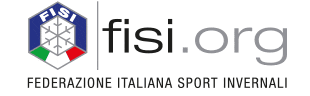 PRIVACY POLICYInformativa sul trattamento dei dati personali ai sensi dell’articolo 13 del Regolamento (UE) 2016/679 (in seguito “Regolamento”).La Federazione Italiana Sport Invernali (“FISI”) informa di essere il titolare del trattamento (in seguito “Titolare”) dei dati personali raccolti attraverso questo sito web (in seguito “Sito”). Il termine “interessato”, utilizzato al singolare o al plurale, è riferito unicamente agli utenti di questo Sito. IndiceIdentità e dati di contatto del titolare del trattamentoDati di contatto del responsabile della protezione dei dati personali (RPD)Finalità e base giuridica del trattamentoCategorie di dati personali interessatiDestinatari dei dati personaliPeriodo di conservazioneNatura del conferimento dei datiDiritti degli interessatiIdentità e dati di contatto del titolare del trattamentoFederazione Italiana Sport InvernaliVia Giovanni Battista Piranesi 46, 20137 MilanoP.IVA e C.F.: 05027640159Telefono: 02 75731 Email: privacy@fisi.orgPEC: fi.si@legalmail.it Dati di contatto del responsabile della protezione dei dati personali (RPD)Il Titolare ha nominato un responsabile della protezione dei dati personali, contattabile ai seguenti recapiti:Via Giovanni Battista Piranesi 46, 20137 Milano Email: dpo@fisi.orgFinalità e base giuridica del trattamentoI dati personali dell’interessato sono trattati per rispondere a eventuali richieste di informazioni relative alle discipline sportive delle quali la FISI favorisce in tutti i campi lo sviluppo. L’invio spontaneo di richieste da parte dell’interessato e le conseguenti operazioni svolte dal Titolare per fornire una risposta comportano un trattamento di dati personali, la cui base giuridica è l’articolo 6, paragrafo 1, lettera b) del Regolamento: necessità di esecuzione di un contratto di cui l'interessato è parte o esecuzione di misure precontrattuali adottate su richiesta dello stesso.Categorie di dati personali interessatiI dati personali oggetto di trattamento sono esclusivamente quelli che l’interessato fornisce volontariamente inviando una richiesta di informazioni ai recapiti presenti all’interno del Sito nella sezione “Contatti”. Nel rispondere alle richieste ricevute, il Titolare tratta dati anagrafici (ad esempio: nome e cognome) e dati di contatto (indirizzo di posta elettronica o numero di telefono).Destinatari dei dati personaliI dati personali riferiti all’interessato sono trattati esclusivamente da personale interno alla FISI, in possesso delle necessarie istruzioni e autorizzazioni al trattamento. I dati personali non saranno diffusi o comunicati all’esterno della FISI.Periodo di conservazioneIl Titolare tratta i dati personali dell’interessato per il tempo strettamente necessario al perseguimento della finalità del trattamento. In considerazione dell’elevato numero di richieste di informazioni ricevute, la FISI individua un periodo di 30 giorni come tempo ragionevole per fornire una risposta. Dopo aver dato riscontro all’interessato, i dati personali vengono cancellati. Natura del conferimento dei datiAi fini della navigazione del Sito (leggi anche la “Cookie Policy”) l’interessato non ha l’obbligo di conferire i suoi dati personali, tuttavia qualora intenda richiedere informazioni relative alle discipline sportive invernali attraverso i recapiti presenti all’interno del Sito, il mancato conferimento dei dati personali potrebbe comportare l’impossibilità per il Titolare di svolgere le operazioni necessarie a fornire una risposta.Diritti degli interessatiL’interessato ha diritto di chiedere al Titolare l’accesso ai dati personali che lo riguardano, la rettifica o la cancellazione degli stessi. L’interessato ha altresì il diritto di ottenere la limitazione del trattamento, il diritto di opposizione nei casi previsti dal Regolamento, il diritto alla portabilità dei dati e il diritto di non essere sottoposto a una decisione basata unicamente sul trattamento automatizzato, compresa la profilazione. L’interessato ha diritto di proporre un reclamo al Garante per la protezione dei dati personali utilizzando il modello disponibile sul sito web www.garanteprivacy.it. I diritti possono essere esercitati rivolgendosi direttamente al Titolare all’indirizzo di posta elettronica: privacy@fisi.org.